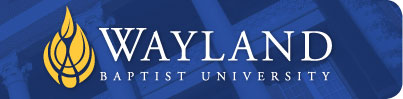 School of NursingNURS 5308Curriculum Development in Nursing EducationCourse SyllabusMission Statement: Wayland Baptist University exists to educate students in an academically challenging, learning-focused and distinctively Christian environment for professional success and service to God and humankind.Course Name:  NURS 5308 Curriculum Development in Nursing EducationTerm:  Spring 2 2021Instructor:  Diane Frazor, EdD, RN, CNE830-312-7172 Ext 306frazord@wbu.eduOffice Hours:  Monday 1-4 via phone or1672 Independence Dr. Suite 150New Braunfels, Texas 78132Office # Dean’s officeClass meeting times:  OnlineCatalog Description:  This course introduces the student to processes involved in developing nursing curricula in baccalaureate, associate degree, and diploma nursing education.  The emphasis is on the analysis, interpretation, development of a philosophy, total program evaluation.  Prerequisites:  NoneRequired Textbook and resource material:  American Psychological Association. (2010). Publication Manual of the American Psychological Association (6th Edition). Washington, DC: Author. ISBN-13: 978-1433805615Iwasiw, C. L., Goldenberg, D. (2015). Curriculum Development in Nursing Education (4th  Edition).  Jones and Bartlett, Sudbury:  MA.  978-1-284-14358-4Course student learning outcomes:    1.   Define and conceptualize the term curriculum  2.   Discuss curriculum development in Nursing Education  3.   Describe ways to gain faculty support for Curriculum Development  4.   Identify the leadership role in curriculum development  5.   Describe faculty development necessary for curriculum development  6.   Identify approaches to data gathering for Curriculum Development  7.   Describe how to determine the Curriculum Nucleus  8.   Learn how to develop Philosophical Approaches and formulate curriculum outcomes  9.   Identify organizing strategies for Nursing Curriculum Design10.   Discuss the purpose of curriculum implementation planningAttendance Requirements:  The University expects students to actively participate in the online course.  There are no scheduled meetings.  All information pertaining to the course is on the virtual campus website.  The Blackboard software effectively measures participation.  Logging in is your attendance record.Academic Honesty:  Graduate students are expected to conduct themselves in accordance with the highest standards of academic honesty. Academic misconduct for which a student is subject to penalty includes all forms of cheating, such as illicit possession of examinations or examination materials, forgery, or plagiarism. (Plagiarism is the presentation of the work of another as one's own work). Disciplinary action for academic misconduct is the responsibility of the faculty member assigned to the course. The faculty member is charged with assessing the gravity of any case of academic dishonesty and with giving sanctions to any student involved. Penalties that may be applied to individual cases of academic dishonesty include one or more of the following:1. Written reprimand2. Requirement to redo work in question3. Requirement to submit additional work4. Lowering of grade on work in question5. Assigning the grade of F to work in question6. Assigning the grade of F for course7. Recommendation for more severe punishment (see Student Handbook forfurther information).The faculty member involved will file a record of the offense and the punishment imposed with the executive vice president/provost. The executive vice president/provost will maintain records of all cases of academic dishonesty reported.  Any student who has been penalized for academic dishonesty has the right to appeal the judgment or the penalty assessed. The appeals procedure will be the same as that specified for grade appeals, see Student Handbook for further information (WBU Academic Catalog, 2014-2015).  Disability Statement “In compliance with the Americans with Disabilities Act of 1990 (ADA), it is the policy of Wayland Baptist University that no otherwise qualified person with a disability be excluded from participation in, be denied the benefits of, or be subject to discrimination under any educational program or activity in the university.  The Coordinator of Counseling Services serves as the coordinator of students with a disability and should be contacted concerning accommodation requests at (806) 291-3765.  Documentation of a disability must accompany any requests for accommodations.” Grading SystemA= 90-100B=80-89C=70-79D=60-69F=below 60You must complete this course with a C or higher.  A graduate student cannot receive more than two Cs in the program and must maintain a 3.0 GPA or higher in order to remain in good standing in the program.  You may repeat a course once to improve your GPA.  Graded AssignmentsThere are 5 graded assignments in NURS 5308 and are weighted as follows:  Participation in online discussion forums					             25%Personal Teaching/Learning Philosophy						   5%Curriculum Project Part I:   Development of a context-relevant curriculum 		25%Curriculum Project Part II:  Curriculum and course design		 		25%Curriculum Project Part III:  Evaluation Plan						20%SUBMISSION OF ASSIGNMENTSAll assignments must be completed and submitted by the designated due dates/times in order to receive a grade and credit for the assignment. ONLINE NETIQUETTE FOR DISCUSSION FORUM ACTIVITIES AND ALL CORRESPONDENCE It is expected that students engaging in online discussions will remain professional and courteous to fellow colleagues, visitors, and faculty.  When participating in NURS 5308 discussion forum activities, it is expected that students will: Provide substantive, professional, and content-relevant postings. Respect and acknowledge fellow colleagues’, visitors’ and faculty’s’ postings, ideas, feelings, and experiences.Engage in collegial and scholarly dialogue if disagreements arise. Demonstrate courtesy and respect to all.  Students shall have protection through orderly procedures against prejudices or capricious academic evaluation. A student who believes that he or she has not been held to realistic academic standards, just evaluation procedures, or appropriate grading, may appeal the final grade given in the course by using the student grade appeal process described in the Academic Catalog. Appeals may not be made for advanced placement examinations or course bypass examinations. Appeals are limited to the final course grade, which may be upheld, raised, or lowered at any stage of the appeal process. Any recommendation to lower a course grade must be submitted through the Executive Vice President/Provost to the Faculty Assembly Grade Appeals Committee for review and approval. The Faculty Assembly Grade Appeals Committee may instruct that the course grade be upheld, raised, or lowered to a more proper evaluation.COURSE OUTLINEPart I:   	Introduction to Curriculum Development in Nursing Education:  The Evidence-               	 Informed, Context-Relevant, Unified Curriculum.  Chapter 1.Part II:   	Core Processes of Curriculum Work.  Chapters 2, 3 & 4.Part III:   	Preparation for Curriculum Development.  Chapters 5, 6 & 7.Part IV:   	Development of  an Evidence-Informed, Context-Relevant, Unified Curriculum	     	Chapters 8 through 13.Part V:   	Implementation  and Evaluation of an Evidence-Informed, Context-Relevant, Unified Curriculum. 	Chapters 14 & 15.Part VI:   	Nursing Education by Distance Delivery.  Chapter 16.Course CalendarNURS 5308 Curriculum Development in Nursing EducationDr. Diane FrazorStudents all projects must be in APA format.  Also, any projects that are turned in after the due date will have a 5 point deduction on them for each day they are late.  Please feel free to email or call me if you are having difficulties in the course.  WeekDatesAssignmentsOneMarch 22-March 28Chapter 1-4TwoMarch 29-April 4Chapter 5 & 6Personal Teaching/Learning Philosophy due March 15 @ 1200 am.  ThreeApril 5-April 11 Chapter 7Curriculum Project Part 1 due on March 29 at 1200amFourApril 12-April 18Chapter 8 & 9FiveApril 19-April 25Chapter 10-11Curriculum Project Part II due on April 26 at 1200amSixApril 26-May 2Chapter 12 & 13SevenMay 3-May 9Chapter 14 & 15Curriculum Project Part III due on May 10.EightMay 10-May 15Chapter 16/Course Evaluation